Publicado en CDMX el 12/03/2020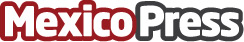 CIDP la mejor opción para potencializar el talento humano de las organizacionesCIDP la más novedosa escuela de negocios en México. Un Instituto de alto valor ejecutivo que transforma organizaciones a través de compartir experiencia e impulsar el talento de sus directivos. Enseñanza disruptiva que ofrece grandes ventajas en el mundo empresarialDatos de contacto:Andrea Peña Quiroz5534887118Nota de prensa publicada en: https://www.mexicopress.com.mx/cidp-la-mejor-opcion-para-potencializar-el Categorías: Finanzas Sociedad Emprendedores Recursos humanos http://www.mexicopress.com.mx